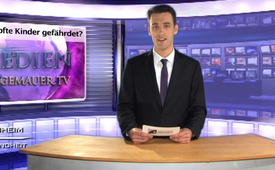 Sind ungeimpfte Kinder gefährdet?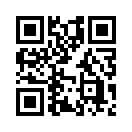 Um den Gesundheitszustand von geimpften und nicht geimpften Kindern für eine wissenschaftliche Studie zu überprüfen, wurden in den USA insgesamt ...Um den Gesundheitszustand
von geimpften und nicht geimpften
Kindern für eine wissenschaftliche
Studie zu überprüfen,
wurden in den USA insgesamt
323.247 Kinder der Geburtsjahrgänge
2004 bis 2008 im Alter
zwischen zwei Monaten und
zwei Jahren untersucht.
Die geimpften Kinder sind gemäß
den Impfempfehlungen der
Verbände der amerikanischen
Haus- und Kinderärzte geimpft
worden. Die Ergebnisse der Studie
zeigen, dass nicht geimpfte
Kinder gesünder sind als geimpfte.
Gemessen wurde dies an
der Häufigkeit der Arztbesuche,
den ambulanten Behandlungen
im Krankenhaus sowie den Notfallaufnahmen,
die bei ungeimpften
Kindern im Vergleich zu
geimpften deutlich geringer waren.*
Diese Ergebnisse hinterfragen
einmal mehr, wissenschaftlich
fundiert, Nutzen und Sinn von
Impfungen!
*Die Studie wurde in der weltweit
am weitesten verbreiteten medizinischen
Fachzeitschrift Journal of
the American Medical Association
(JAMA) im März 2013 veröffentlicht.von clhQuellen:http://info.kopp-verlag.de/medizin-und-gesundheit/gesundes-leben/eleni-roumeliotou/weniger-geimpfte-kinder-sind-gesuender.htmlhttp://archpedi.jamanetwork.com/article.aspx?ArticleID=%201558057#qundefinedDas könnte Sie auch interessieren:---Kla.TV – Die anderen Nachrichten ... frei – unabhängig – unzensiert ...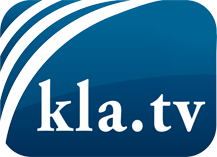 was die Medien nicht verschweigen sollten ...wenig Gehörtes vom Volk, für das Volk ...tägliche News ab 19:45 Uhr auf www.kla.tvDranbleiben lohnt sich!Kostenloses Abonnement mit wöchentlichen News per E-Mail erhalten Sie unter: www.kla.tv/aboSicherheitshinweis:Gegenstimmen werden leider immer weiter zensiert und unterdrückt. Solange wir nicht gemäß den Interessen und Ideologien der Systempresse berichten, müssen wir jederzeit damit rechnen, dass Vorwände gesucht werden, um Kla.TV zu sperren oder zu schaden.Vernetzen Sie sich darum heute noch internetunabhängig!
Klicken Sie hier: www.kla.tv/vernetzungLizenz:    Creative Commons-Lizenz mit Namensnennung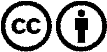 Verbreitung und Wiederaufbereitung ist mit Namensnennung erwünscht! Das Material darf jedoch nicht aus dem Kontext gerissen präsentiert werden. Mit öffentlichen Geldern (GEZ, Serafe, GIS, ...) finanzierte Institutionen ist die Verwendung ohne Rückfrage untersagt. Verstöße können strafrechtlich verfolgt werden.